GAINESVILLE PARKS AND RECREATIONCO-ED VOLLEYBALL LEAGUE GUIDELINES*revised 1/17/18*Roster: A maximum of 12 players may be carried on a roster. Adding of players to a roster must be done before the third week. No player may play in the playoffs unless he or she has played in at least half of the regular season games. For roster changes, see a league representative. Rosters must be turned in by your first game.Game Play: All games will be played under NFHS volleyball rules and regulations, with the following exceptions:Each team must have at least 4 players on the court in order to play, maximum of 6 players. Teams playing with less than 6 players will take a side out when the missing players’ spot reaches the serving position.At least two women must be on the court at all times. Men and women must be in alternating positions on the court. If there is more than one hit, one of the hits must be by a woman. If your team is short a female player, your team may have 3 men and 2 women on the court, but not 4 men and 2 women.Once ball crosses mid-court, the ball will be called dead.Players must be at least age 16.Regular Season Matches: Each match will consist of 3 games, rally scoring. Games 1 and 2 will be played to 25 points. Game 3 will be played to 15 points. All 3 games will be played during the regular season. During post season, you will play the best 2 out of 3. Each regular season match will be allotted 55 minutes. You must win by 2 points.Playoff Matches: Playoff matches will be the best 2 out of 3. Playoff matches will be scheduled to start every 45 minutes as a guide for the schedule; however, there is no time limit for playoff matches. Games 1 and 2 will play to 25 points, rally scoring. If a game 3 is necessary, it will play to 15 points, rally scoring, regardless of time. Must win by 2.Each team will be given 1 (30 sec.) time out per set.Subs may be made during a dead ball or by signaling time out.One player from each team will be allowed to speak to the official when asking about a certain ruling.Yellow and Red cards can be given by officials to a player as a warning and/or ejection. A yellow card DOES NOT have to be given before a red card. Harassment of officials WILL NOT be tolerated.A ZERO TOLERANCE policy will be upheld for any alcohol, tobacco, cigarettes or e-cigs.Water will be the only beverage allowed in the gym. No other food or drinks.Forfeit Rule: Game time is forfeit time. (Teams may use their 2 time outs before the forfeit will be called.) After this point, set 1 of 3 will be called a forfeit. After 10 minutes, set 2 of 3 will be called a forfeit. Once the second set is called a forfeit, the entire match will be declared a forfeit.Disciplinary ActionAny player that has been ejected from any league managed by the Gainesville Parks and Recreation Department or tournament game will be required to leave the gym, and will not be allowed at events while under suspension. Failure to adhere to this policy will result in a second suspension. A league official will determine length of suspension.If the ejected player does not leave in a timely manner, the entire game will be forfeited.Any player that has been suspended from one league managed by the GPARD (Gainesville Parks & Recreation Department); the suspension will be enforced for the second league as well.An Official/League Representative may eject any player, manager, or spectator for unsportsmanlike conduct immediately before, during, or after a game.Any player or coach ejected from a game for unsportsmanlike conduct may be suspended the next 14 days from all GPARD volleyball leagues/tournament play. A league official will determine the length of suspension.If the player or coach is ejected on a second occasion, that player or coach (and the remainder of his or her team) may be suspended from all athletic division activities for a minimum of one year from the date of the second offense.Team captains are responsible for the behavior of their spectators. Spectators are defined by any relationship in any form to any registered player on your roster. Failure to control the actions of the spectator will result in forfeiture of the game.Anyone (player, coach, or spectator) threatening or handling an official or league representative may be liable to charges and banishment from all future GPARD athletic activities at the digression of the GPARD.ProtestsOnly protests based on interpretations of the rules and player eligibility, including roster protests, will be accepted. Protests based on judgment calls will not be accepted.The notification of intent to protest player eligibility must be made by the opposing team’s coach within the first time through the rotation of the protested team.A protest fee of $25 will be assessed if the protest is not upheld.Please note that the eligibility of the protesting team will also be checked.If a protest is upheld, that set will be forfeited to the offended team.Note: a player MAY return to play after signing the team’s roster (if applicable).       *Coaches, it is your job to go over these rules and regulations with your athletes.*In/Out will be undisputable. *You are required to keep the gym clean by making sure you, your team, your family, and your friends leave the gym the way you found it.*For all league information including schedules, scores, and league updates, visit www.quickscores.com/gainesville. Games will be played at the Boys and Girls Club of Cooke County315 N Denton St, Gainesville, Texas 76240For questions, contact us:Patrick McCage – Director of Parks and Recreationpmccage@cogtx.org(940) 668-4530(940) 736-1603Blake Boyter – Recreation Coordinatorbboyter@cogtx.org(940) 668-4530 (940) 634-2662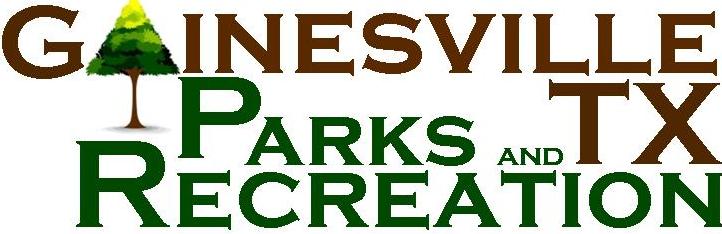 